Publicado en Madrid el 24/05/2023 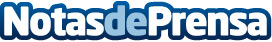 Una nueva forma de entender la expansión de redes de franquiciaEl programa liderado por Tormo Franquicias Consulting bajo la denominación -Aceleración Venta de Franquicias- se inició como resultado de las necesidades de muchas empresas, la demanda de los clientes y la propia experiencia de la consultora en el desarrollo y expansión de redes de franquiciaDatos de contacto:Laura Acosta911592558Nota de prensa publicada en: https://www.notasdeprensa.es/una-nueva-forma-de-entender-la-expansion-de Categorias: Nacional Franquicias Finanzas Marketing Emprendedores Actualidad Empresarial http://www.notasdeprensa.es